会誌「エネルギー・資源」執筆要項Manual for “Energy and Resources”(特集，シリーズ特集，研究者・実務者のためのエネルギー・資源講座，歴史の散歩道，見聞記，活動報告用)エネルギー太郎＊・資源花子＊＊Taro Energy     　　    　Hanako Shigen１．まえがき　「エネルギー・資源」はエネルギー，資源に関する諸問題を総合的に解決するために，産・学・官・民一体となった協力関係を醸成し，当該科学技術の振興を促進すると共に会員相互の連携を図ることを目的として設立された，エネルギー・資源学会の会誌である．会誌の掲載内容は，エネルギー・資源・環境等に関する分野のものとする．　「エネルギー・資源」の内容は，編集実行委員会が審議の上で決定する．「エネルギー・資源」は奇数月の10日を発行日とし，編集実行委員会から依頼した原稿の締切は，発行月の2ヶ月前の10日とする(例：1月10日発行の場合は前年の11月10日が締切)．２．執筆上の留意点(1) 原稿は多くの人々に読まれるので，理解されやすいように書く．(2) 読者が内容の大すじを見失うことのないように簡潔に記述する．(3) 読者が結論とその利用法を明確に把握できるように書く．(4) 他の文献等から引用を行う場合には，著作権に抵触することのないように十分留意するとともに，必ずその出典を明確にする．３．原稿の種別原稿の種別，基準頁数を表1に示す．４．原稿の作成原稿の作成は，原則として，この執筆要項とその後のテンプレートファイルを用いる．ただし，テンプレートを使用する目的は，第一にはフォーマットの統一および分量の正確な把握であり，第二には事務局および印刷所との表1　原稿の種別と基準頁数原稿受け渡しの迅速化である(添付ファイルから直接オフセット印刷するのではないので，図・表のレイアウト等が最終仕上げ状態と異なることもある)．５．原稿の提出方法原稿は，電子メールに添付してエネルギー・資源学会　　事務局henshu@jser.gr.jpまで提出するか，CD-ROMなどで事務局まで郵送する．また，ファイル中に図・表等を組み込むと画質が劣化する場合，あるいは組み込めない場合はオリジナルファイル(データ)を提出する．６．原稿の書きかた6.1　文章(1) 原稿は，テンプレートにしたがって，横26文字，縦46行の2段組とする．章番号を除く数字およびローマ字，括弧は原則として半角とする．見出し前後のスペースの取り方もテンプレートに従う．項目ごとのポイント数，フォントについては表2，WindowsとMacintoshのフォントの対応については表3を参照．なお，表中の文字のポイント数は特に指定しない． (2) 簡潔平明な理解しやすいひらがなまじりの口語体とする．項目などの分類は原則として次の例による．章　　１．２．３．４．・・・・・（例外的に全角数字)節　　1.1　1.2　1.3　1.4・・・・・項　　(1)　 (2)　 (3) 　(4)・・・・・6.2　用字，用語　文章は，常用漢字と現代仮名遣いを用いる．やむをえず常用漢字以外の漢字を用いる場合は，その後ろに括弧付きで読み方を表記する．また，数字はアラビア数字(数量を表すとき)を用いる．ローマ字，ギリシャ文字，イタリック体文字はその区別を明確にする．本文，図・表とも句読点は，「，」(カンマ)，「．」(ピリオド)に統一する．6.3　数式　数式は重要なものだけを示す．詳細な説明が必要な時には付録に示す．例えば，                (1)のように適切に見栄えよく記述する (上記の例は，Word内に準備されている数式ツールを用いて作成している) ．文章の中に数式が入る時は，誤解のないよう注意して1行で書く．6.4　単位単位は原則としてSI単位とする．6.5　図・表(1) 図・表の数はできるだけ少なくし，図と表が同一内容の時には，どちらか一方にする．(2) 図は原則としてカラーとし，モノクロ印刷でも識別できるように注意して作成する（カラーでの作成が困難な場合のみモノクロで作成する）．また，他のソフトで作成した図表をテンプレートのWordファイルに貼り付ける場合，品質が劣化しないよう注意する．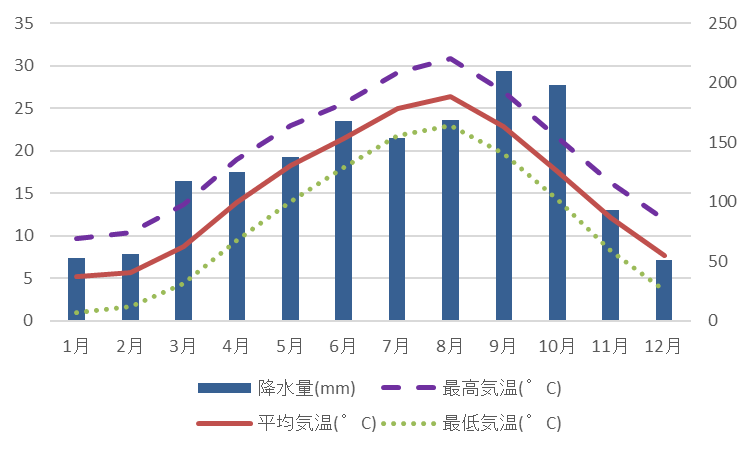 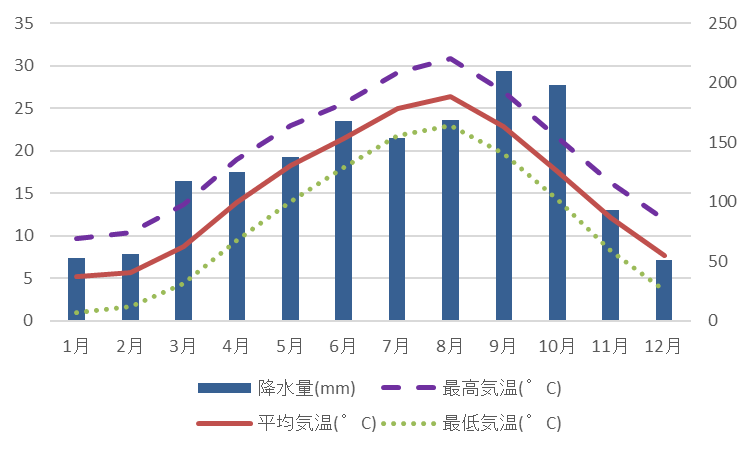 図1　東京の雨温図（写真も図に含む）表2 各項目のポイント数とフォント表3  WindowsとMacintoshのフォントの対応(3) 図の目盛線，表の罫線の間隔は，見やすくなるように設定する．(4) 図(写真も図に含む)・表の説明は以下のように表す．図1　○○○○○表1　□□□□□ただし，図の場合はその下側，表の場合はその上側に置く．７．文献の引用(1) 参考文献は通し番号を付して本文の末尾にまとめて記載する．(2) 引用箇所の右肩には小括弧を付した文献の番号を記入する．(例：文献1)を参照されたい)(3) インターネットから入手できる文献はそのURLを記入する．(例：文献5)を参照されたい．)(4) 謝辞を加える場合は，参考文献の前に挿入する．【記 載 例】(雑　誌) 著者名 (連名者)；論文の題目，雑誌名，巻数－号数 (発行年・西暦)，頁．(例－1) 東京太郎，大阪次郎；原子力発電の将来展望，エネルギー・資源，38-4 (2017), pp.213-217.(例－2) Patrick Gilmour, Dusty McKinnon and Nicholas  Maudslay; Prospects for the joint implementation of sulfur emission reduction in Europe, Energy Policy, 24-6 (2013), pp.355-371．(単行本) 著 (編) 者名；単行本名，巻 (1巻のみの場合は不要)，(発行年・西暦)，頁，発行所(例－1) 田中次郎；エネルギー・資源ハンドブック (エネルギー・資源学会編)，(1996)，p.699，オーム社.(例－2) Stepbens Auckland; Renewable Energy, (2012), p.151, Island Press.(報告書類) 著者名；論文の題目，報告書類名，号数 (発行年・西暦)，頁(例－1) 鈴木三郎，加藤四郎；紙製飲料容器の環境プロファイル分析，第34回エネルギーシステム・経済コンファレンス講演論文集，(2018)，p.201．(例－2) Frazer Foster and Charley Priestley; Energy impact of consumption decisions, Proceedings of the IEEE, 80 (2011), pp.564-576.（例）謝辞　・・・・・・・・・・・・・・・・・・・・・・・・・参考文献鈴置保雄; 再生可能エネルギー有効利用の最前線―最新技術の実態調査を踏まえて, (2016.7), pp.87-104, 通産資料出版会.2)	再生可能エネルギー利用に関するヨーロッパ調査団; 再生可能エネルギー利用に関する第2回ヨーロッパ調査，エネルギー・資源, 36-5 (2015), pp.63-66.3)	H. Okabe; European Investigation Attendance Note about the Renewable Energy Use, Energy and Resources, 35-1(2014), pp.65-69.4)	Williams E. Chen; Renewable Energy Technology and Path Creation: A Multi-scalar Approach to Energy Transition in the UK, European Planning Studies, 20-5(2012), pp.791-816.5)	Japan Society of Energy and Resources ; http://www.jser.gr.jp/society/society_e_01.html (アクセス日2017.10.10)(注)i) 著者数が多い場合は，本文中においては‘ほか何名’，‘et al.’を付して筆頭者名のみとしてよい．ただし，参考文献欄においては，原則として全著者の名前を記載する．ii) 雑誌名の略記は，各分野において一般的なものを用いる．iii) 頁数は，雑誌・報告書類の場合は，始まり頁と終わり頁を明示する．単行本の場合は，引用した頁のみを明示する．iv) 一般的でない文献については詳しく記入する．８．その他連絡先に電子メールのアドレスを記入するか否かは，　著者に一任する．　2013年7月号からは，会員限定で会誌本文をWEBで　　閲覧できる．（最後は左右の段を揃える）(令和2年4月14日　編集実行委員会改定)会誌「エネルギー・資源」テンプレート“Energy and Resources”　Template(特集，シリーズ特集，研究者・実務者のためのエネルギー・資源講座，歴史の散歩道，見聞記，活動報告用)エネルギー太郎*・資源花子**			　　　　　　　　　　　　　　　　　　　　　　　　　　　Taro Energy      　　   　Hanako Shigen１．　２３４５６７８９０１２３４５６７８９０１２３４５６１２３４５６７８９０１２３４５６７８９０１２３４５６１２３４５６７８９０１２３４５６７８９０１２３４５６１２３４５６７８９０１２３４５６７８９０１２３４５６１２３４５６７８９０１２３４５６７８９０１２３４５６１２３４５６７８９０１２３４５６７８９０１２３４５６(章の切れ目には改行スペース挿入)２．　２３４５６７８９０１２３４５６７８９０１２３４５６１２３４５６７８９０１２３４５６７８９０１２３４５６１２３４５６７８９０１２３４５６７８９０１２３４５６１２３４５６７８９０１２３４５６７８９０１２３４５６１２３４５６７８９０１２３４５６７８９０１２３４５６１２３４５６７８９０１２３４５６７８９０１２３４５６１２３４５６７８９０１２３４５６７８９０１２３４５６１２３４５６７８９０１２３４５６７８９０１２３４５６１２３４５６７８９０１２３４５６７８９０１２３４５６１２３４５６７８９０１２３４５６７８９０１２３４５６１２３４５６７８９０１２３４５６７８９０１２３４５６１２３４５６７８９０１２３４５６７８９０１２３４５６１２３４５６７８９０１２３４５６７８９０１２３４５６１２３４５６７８９０１２３４５６７８９０１２３４５６１２３４５６７８９０１２３４５６７８９０１２３４５６３．　２３４５６７８９０１２３４５６７８９０１２３４５６１２３４５６７８９０１２３４５６７８９０１２３４５６１２３４５６７８９０１２３４５６７８９０１２３４５６１２３４５６７８９０１２３４５６７８９０１２３４５６１２３４５６７８９０１２３４５６７８９０１２３４５６１２３４５６７８９０１２３４５６７８９０１２３４５６１２３４５６７８９０１２３４５６７８９０１２３４５６１２３４５６７８９０１２３４５６７８９０１２３４５６１２３４５６７８９０１２３４５６７８９０１２３４５６１２３４５６７８９０１２３４５６７８９０１２３４５６１２３４５６７８９０１２３４５６７８９０１２３４５６１２３４５６７８９０１２３４５６７８９０１２３４５６１２３４５６７８９０１２３４５６７８９０１２３４５６１２３４５６７８９０１２３４５６７８９０１２３４５６１２３４５６７８９０１２３４５６７８９０１２３４５６１２３４５６７８９０１２３４５６７８９０１２３４５６１２３４５６７８９０１２３４５６７８９０１２３４５６１２３４５６７８９０１２３４５６７８９０１２３４５６１２３４５６７８９０１２３４５６７８９０１２３４５６１２３４５６７８９０１２３４５６７８９０１２３４５６１２３４５６７８９０１２３４５６７８９０１２３４５６１２３４５６７８９０１２３４５６７８９０１２３４５６１２３４５６７８９０１２３４５６７８９０１２３４５６１２３４５６７８９０１２３４５６７８９０１２３４５６１２３４５６７８９０１２３４５６７８９０１２３４５６１２３４５６７８９０１２３４５６７８９０１２３４５６１２３４５６７８９０１２３４５６７８９０１２３４５６１２３４５６７８９０１２３４５６７８９０１２３４５６１２３４５６７８９０１２３４５６７８９０１２３４５６１２３４５６７８９０１２３４５６７８９０１２３４５６１２３４５６７８９０１２３４５６７８９０１２３４５６１２３４５６７８９０１２３４５６７８９０１２３４５６１２３４５６７８９０１２３４５６７８９０１２３４５６４．　２３４５６７８９０１２３４５６７８９０１２３４５６１２３４５６７８９０１２３４５６７８９０１２３４５６１２３４５６７８９０１２３４５６７８９０１２３４５６１２３４５６７８９０１２３４５６７８９０１２３４５６１２３４５６７８９０１２３４５６７８９０１２３４５６１２３４５６７８９０１２３４５６７８９０１２３４５６１２３４５６７８９０１２３４５６７８９０１２３４５６１２３４５６７８９０１２３４５６７８９０１２３４５６１２３４５６７８９０１２３４５６７８９０１２３４５６１２３４５６７８９０１２３４５６７８９０１２３４５６１２３４５６７８９０１２３４５６７８９０１２３４５６１２３４５６７８９０１２３４５６７８９０１２３４５６１２３４５６７８９０１２３４５６７８９０１２３４５６１２３４５６７８９０１２３４５６７８９０１２３４５６１２３４５６７８９０１２３４５６７８９０１２３４５６１２３４５６７８９０１２３４５６７８９０１２３４５６１２３４５６７８９０１２３４５６７８９０１２３４５６１２３４５６７８９０１２３４５６７８９０１２３４５６１２３４５６７８９０１２３４５６７８９０１２３４５６１２３４５６７８９０１２３４５６７８９０１２３４５６１２３４５６７８９０１２３４５６７８９０１２３４５６１２３４５６７８９０１２３４５６７８９０１２３４５６１２３４５６７８９０１２３４５６７８９０１２３４５６１２３４５６７８９０１２３４５６７８９０１２３４５６１２３４５６７８９０１２３４５６７８９０１２３４５６１２３４５６７８９０１２３４５６７８９０１２３４５６１２３４５６７８９０１２３４５６７８９０１２３４５６１２３４５６７８９０１２３４５６７８９０１２３４５６１２３４５６７８９０１２３４５６７８９０１２３４５６１２３４５６７８９０１２３４５６７８９０１２３４５６１２３４５６７８９０１２３４５６７８９０１２３４５６１２３４５６７８９０１２３４５６７８９０１２３４５６１２３４５６７８９０１２３４５６７８９０１２３４５６１２３４５６７８９０１２３４５６７８９０１２３４５６１２３４５６７８９０１２３４５６７８９０１２３４５６１２３４５６７８９０１２３４５６７８９０１２３４５６１２３４５６７８９０１２３４５６７８９０１２３４５６１２３４５６７８９０１２３４５６７８９０１２３４５６１２３４５６７８９０１２３４５６７８９０１２３４５６１２３４５６７８９０１２３４５６７８９０１２３４５６１２３４５６７８９０１２３４５６７８９０１２３４５６１２３４５６７８９０１２３４５６７８９０１２３４５６１２３４５６７８９０１２３４５６７８９０１２３４５６１２３４５６７８９０１２３４５６７８９０１２３４５６１２３４５６７８９０１２３４５６７８９０１２３４５６１２３４５６７８９０１２３４５６７８９０１２３４５６１２３４５６７８９０１２３４５６７８９０１２３４５６１２３４５６７８９０１２３４５６７８９０１２３４５６１２３４５６７８９０１２３４５６７８９０１２３４５６１２３４５６７８９０１２３４５６７８９０１２３４５６１２３４５６７８９０１２３４５６７８９０１２３４５６１２３４５６７８９０１２３４５６７８９０１２３４５６１２３４５６７８９０１２３４５６７８９０１２３４５６１２３４５６７８９０１２３４５６７８９０１２３４５６１２３４５６７８９０１２３４５６７８９０１２３４５６１２３４５６７８９０１２３４５６７８９０１２３４５６１２３４５６７８９０１２３４５６７８９０１２３４５６１２３４５６７８９０１２３４５６７８９０１２３４５６１２３４５６７８９０１２３４５６７８９０１２３４５６１２３４５６７８９０１２３４５６７８９０１２３４５６１２３４５６７８９０１２３４５６７８９０１２３４５６１２３４５６７８９０１２３４５６７８９０１２３４５６１２３４５６７８９０１２３４５６７８９０１２３４５６１２３４５６７８９０１２３４５６７８９０１２３４５６１２３４５６７８９０１２３４５６７８９０１２３４５６１２３４５６７８９０１２３４５６７８９０１２３４５６１２３４５６７８９０１２３４５６７８９０１２３４５６１２３４５６７８９０１２３４５６７８９０１２３４５６１２３４５６７８９０１２３４５６７８９０１２３４５６１２３４５６７８９０１２３４５６７８９０１２３４５６１２３４５６７８９０１２３４５６７８９０１２３４５６１２３４５６７８９０１２３４５６７８９０１２３４５６１２３４５６７８９０１２３４５６７８９０１２３４５６１２３４５６７８９０１２３４５６７８９０１２３４５６１２３４５６７８９０１２３４５６７８９０１２３４５６１２３４５６７８９０１２３４５６７８９０１２３４５６１２３４５６７８９０１２３４５６７８９０１２３４５６１２３４５６７８９０１２３４５６７８９０１２３４５６１２３４５６７８９０１２３４５６７８９０１２３４５６１２３４５６７８９０１２３４５６７８９０１２３４５６１２３４５６７８９０１２３４５６７８９０１２３４５６１２３４５６７８９０１２３４５６７８９０１２３４５６１２３４５６７８９０１２３４５６７８９０１２３４５６１２３４５６７８９０１２３４５６７８９０１２３４５６１２３４５６７８９０１２３４５６７８９０１２３４５６１２３４５６７８９０１２３４５６７８９０１２３４５６１２３４５６７８９０１２３４５６７８９０１２３４５６１２３４５６７８９０１２３４５６７８９０１２３４５６１２３４５６７８９０１２３４５６７８９０１２３４５６１２３４５６７８９０１２３４５６７８９０１２３４５６１２３４５６７８９０１２３４５６７８９０１２３４５６１２３４５６７８９０１２３４５６７８９０１２３４５６１２３４５６７８９０１２３４５６７８９０１２３４５６１２３４５６７８９０１２３４５６７８９０１２３４５６１２３４５６７８９０１２３４５６７８９０１２３４５６１２３４５６７８９０１２３４５６７８９０１２３４５６１２３４５６７８９０１２３４５６７８９０１２３４５６１２３４５６７８９０１２３４５６７８９０１２３４５６１２３４５６７８９０１２３４５６７８９０１２３４５６１２３４５６７８９０１２３４５６７８９０１２３４５６種　　別内　　容基準頁数特　集価値あるトピックスの展望・解説など5シリーズ特集特定のテーマについての展望・解説などを連載5研究者・実務者のためのｴﾈﾙｷﾞｰ・資源講座広範な分野に跨るエネルギー・資源・環境研究の基本的知識について，研究者・実務者を対象とした分かりやすい解説を提供5以内歴史の散歩道歴史に名を残す人物や出来事に関する読み物4以内見聞記国際会議の報告，内外の研究機関の見学記など3活動報告エネルギー・資源学会で行った活動の報告など3項目ポイント数フォントヘッダー10Times New Roman表題 (和文)18MS明朝（太字）表題 (英文)14Times New Roman著者名 (和文)12MS明朝著者名 (英文)9Times New Roman脚注/著者連絡先/原稿受付日･受理日8MS明朝英文アブストラクト8Times New Roman本文見出し(章・節/図表番号)見出し(項)・英数字999MS明朝MSゴシック(太字)Times New Roman参考文献9MS明朝フォントWindowsMacintosh明朝体MS明朝細明朝体またはMS明朝ゴシック体MSゴシック中ゴシック体またはMSゴシックTimesTimes New RomanTimes